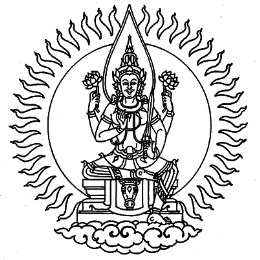 ประกาศคณะกรรมการกำกับกิจการพลังงานเรื่อง หลักเกณฑ์ วิธีการและเงื่อนไขการพักหรือหยุดให้บริการพลังงานพ.ศ. ๒๕๕๙โดยที่เป็นการสมควรกำหนดหลักเกณฑ์ วิธีการและเงื่อนไขเกี่ยวกับการพักหรือหยุดให้บริการพลังงาน เพื่อให้การกำกับดูแลด้านพลังงานมีความมั่นคง มีประสิทธิภาพ เป็นธรรมและปกป้องผลประโยชน์ของผู้ใช้พลังงานอาศัยอำนาจตามความในมาตรา ๕๘ แห่งพระราชบัญญัติการประกอบกิจการพลังงาน พ.ศ. ๒๕๕๐ คณะกรรมการกำกับกิจการพลังงานออกประกาศไว้ ดังต่อไปนี้ข้อ ๑	ประกาศนี้เรียกว่า “ประกาศคณะกรรมการกำกับกิจการพลังงาน เรื่อง หลักเกณฑ์ วิธีการและเงื่อนไขการพักหรือหยุดให้บริการพลังงาน พ.ศ. ๒๕๕๙”ข้อ ๒	ประกาศนี้ให้ใช้บังคับตั้งแต่วันถัดจากวันประกาศในราชกิจจานุเบกษาเป็นต้นไป ข้อ ๓ 	ในประกาศนี้“การพักหรือหยุดให้บริการพลังงาน” หมายความว่า การหยุดการผลิต การส่ง หรือ           การจำหน่ายพลังงานทั้งหมดหรือเพียงบางส่วนเป็นการชั่วคราว	“กกพ.” หมายความว่า คณะกรรมการกำกับกิจการพลังงาน	“สำนักงาน กกพ.” หมายความว่า สำนักงานคณะกรรมการกำกับกิจการพลังงาน“ผู้รับใบอนุญาต” หมายความว่า ผู้ที่ได้รับใบอนุญาตประกอบกิจการพลังงานตามพระราชบัญญัติการประกอบกิจการพลังงาน พ.ศ. ๒๕๕๐“สัญญาการให้บริการพลังงาน” หมายความว่า สัญญาหรือข้อตกลงที่เป็นลายลักษณ์อักษร          ซึ่งผู้รับใบอนุญาตที่ประสงค์จะพักหรือหยุดให้บริการได้ทำขึ้นเพื่อให้บริการพลังงานโดยการผลิต การส่ง หรือ การจำหน่ายพลังงานให้แก่บุคคล หรือนิติบุคคล “เหตุสุดวิสัย” หมายความว่า เหตุใดๆ อันจะเกิดขึ้นก็ดี จะให้ผลพิบัติก็ดี เป็นเหตุที่ไม่อาจป้องกันได้ แม้ทั้งบุคคลผู้ต้องประสบหรือใกล้จะต้องประสบเหตุนั้นจะได้จัดการระมัดระวังตามสมควรอันพึงคาดหมายได้จากบุคคลในฐานะและภาวะเช่นนั้น อันเป็นเหตุให้ไม่สามารถให้บริการพลังงานต่อไปได้ข้อ ๔	ให้ประธานกรรมการกำกับกิจการพลังงานเป็นผู้รักษาการตามประกาศนี้ และให้ กกพ. เป็นผู้วินิจฉัยชี้ขาดปัญหาเกี่ยวกับการปฏิบัติตามประกาศนี้ข้อ ๕	หลักเกณฑ์ วิธีการและเงื่อนไขเกี่ยวกับการพักหรือหยุดให้บริการพลังงาน ให้เป็นไปตามประกาศนี้ เว้นแต่ในกรณีที่มีสัญญาการให้บริการพลังงานซึ่งกำหนดหลักเกณฑ์ วิธีการและเงื่อนไขไว้โดยเฉพาะและต้องไม่ขัดหรือแย้งกับข้อ ๖ ของประกาศนี้ ให้ดำเนินการไปตามนั้นข้อ ๖	ห้ามมิให้ผู้รับใบอนุญาตพักหรือหยุดให้บริการพลังงาน อันอาจเป็นเหตุให้เกิดความเสียหายหรือผลกระทบต่อผู้ใช้พลังงาน เว้นแต่เป็นการพักหรือหยุดให้บริการพลังงานชั่วคราวหรือช่วงระยะเวลาหนึ่ง ภายใต้หลักเกณฑ์ข้อหนึ่งข้อใด ดังต่อไปนี้ตามเงื่อนไขสัญญาการให้บริการพลังงาน เงื่อนไขการอนุญาตประกอบกิจการพลังงาน เว้นแต่กรณีเป็นเหตุสุดวิสัยตามข้อ ๖ (๒)เหตุสุดวิสัยตามคำสั่งทางปกครองจาก กกพ. หรือหน่วยงานอื่นที่มีอำนาจตามกฎหมายข้อ ๗ 	การพักหรือหยุดให้บริการพลังงานตามข้อ ๖ (๒) และ ข้อ ๖ (๓) ให้ผู้รับใบอนุญาตดำเนินการ ดังต่อไปนี้ให้ผู้รับใบอนุญาตแจ้งการพักหรือหยุดให้บริการพลังงานให้สำนักงาน กกพ. ทราบโดยทันทีที่พักหรือหยุดให้บริการพลังงาน(๒) 	ให้แจ้งรายละเอียดข้อเท็จจริง ผลกระทบ แผนการแก้ไขปรับปรุง และวันที่จะเริ่มประกอบกิจการได้ ให้สำนักงาน กกพ. ทราบภายในสิบห้าวันนับแต่วันที่พักหรือหยุดให้บริการพลังงาน(๓) 	ให้รายงานความคืบหน้าผลการดำเนินการปรับปรุงแก้ไขให้สำนักงาน กกพ. ทราบทุกสามสิบวันหรือตามที่ กกพ. มีคำสั่งข้อ ๘	เมื่อพ้นจากสภาวะการพักหรือหยุดให้บริการพลังงานตามข้อ ๖ วรรคสองแล้ว ให้ผู้รับใบอนุญาตเริ่มการให้บริการพลังงานโดยทันที และให้มีหนังสือแจ้งต่อสำนักงาน กกพ. ภายในเจ็ดวันนับตั้งแต่วันที่เริ่มให้บริการพลังงาน ทั้งนี้ ผู้รับใบอนุญาตต้องดำเนินการให้เป็นไปตามกฎหมายอื่นที่เกี่ยวข้องด้วยการแจ้งตามวรรคหนึ่งให้มีรายละเอียดเกี่ยวกับวัน เวลา ผลการตรวจสอบ และการปฏิบัติตามกฎหมายอื่นที่เกี่ยวข้องข้อ ๙	การแจ้งต่อสำนักงาน กกพ. ตามข้อ ๗ (๒) ข้อ ๗ (๓) และข้อ ๘ ให้ผู้รับใบอนุญาตแจ้งเป็นลายลักษณ์อักษร โดยยื่นด้วยตนเองหรือส่งทางไปรษณีย์ลงทะเบียนตอบรับ ต่อสำนักงาน กกพ.            หรือสำนักงานเขตในพื้นที่ ประกาศ ณ วันที่          กันยายน พ.ศ. ๒๕๕๙ (นายพรเทพ  ธัญญพงศ์ชัย)ประธานกรรมการกำกับกิจการพลังงาน